  Образовательный центр 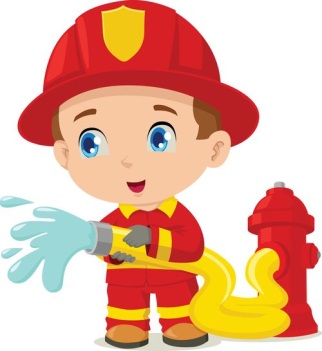 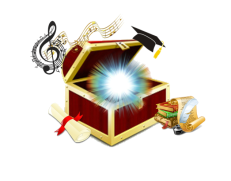 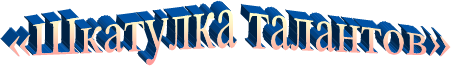 Международная развивающая викторина для детей 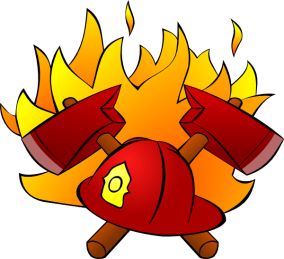  «Осторожно, пожар!» Анкета заполняется в формате Word или читаемым печатным шрифтом для дальнейшего безошибочного оформления наградных документов.Стоимость участия в викторине 100 рублей. Заполненные анкеты с ответами и конкурсные творческие работы принимаются ежедневно. Заполните анкету участника*ФИО участника____________________________________________________*Возраст___________________________________________________________*Полное наименование ОУ_______________________________________________________________*Город/Область/Край________________________________________________*Научный руководитель_____________________________________________*E-mail____________________________________________________________Верный(е) ответ(ы) подчеркнуть/дописать1) Почему номер пожарной службы «01»?Ответ:_______________________________________________________________________________________________________________________________2) Как называется профессия людей, которые тушат пожары?1. Пожарные2. Тушильщики3. Пожарники3) Какого цвета машина пожарной службы?1. Белая2. Жёлтая3. Красная4) Пожар может возникнуть из-за…(впиши 3 своих ответа)Ответ:1. ________________________________________________________________2. ________________________________________________________________3. ________________________________________________________________5) Почему в зоне возгорания нельзя открывать окна, ведь от дыма можно задохнуться?Ответ:_______________________________________________________________________________________________________________________________6) Что нужно сделать, если во время приготовления пищи на сковородке загорелся жир?1. Открыть окна и потушить огонь на сковороде водой2. Выбежать из квартиры и звать на помощь3. Накрыть крышкой сковородку и выключить плиту7) Как выбраться из помещения, заполненного дымом?1. Бегом2. Ползком или на четвереньках3. Спокойным шагом8) Подпиши обозначения знаков пожарной безопасности:__________________________________________________________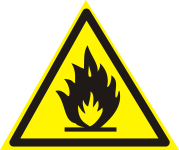 _________________________________________________________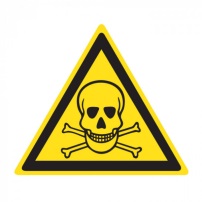 _________________________________________________________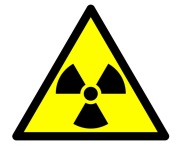 9) При пожаре в здании с лифтом, можно ли пользоваться лифтом? Почему?1. Нет, он может перестать работать в любой момент, вы не сможете из него выбраться2. Да, он безопаснее и быстрее лестницы приведёт вас к выходу из горящего здания10) Если в квартире пахнет газом, произошла утечка. Можно ли включать или выключать свет? Да, можноНет, нельзя11) Подпиши обозначения знаков пожарной безопасности:_________________________________________________________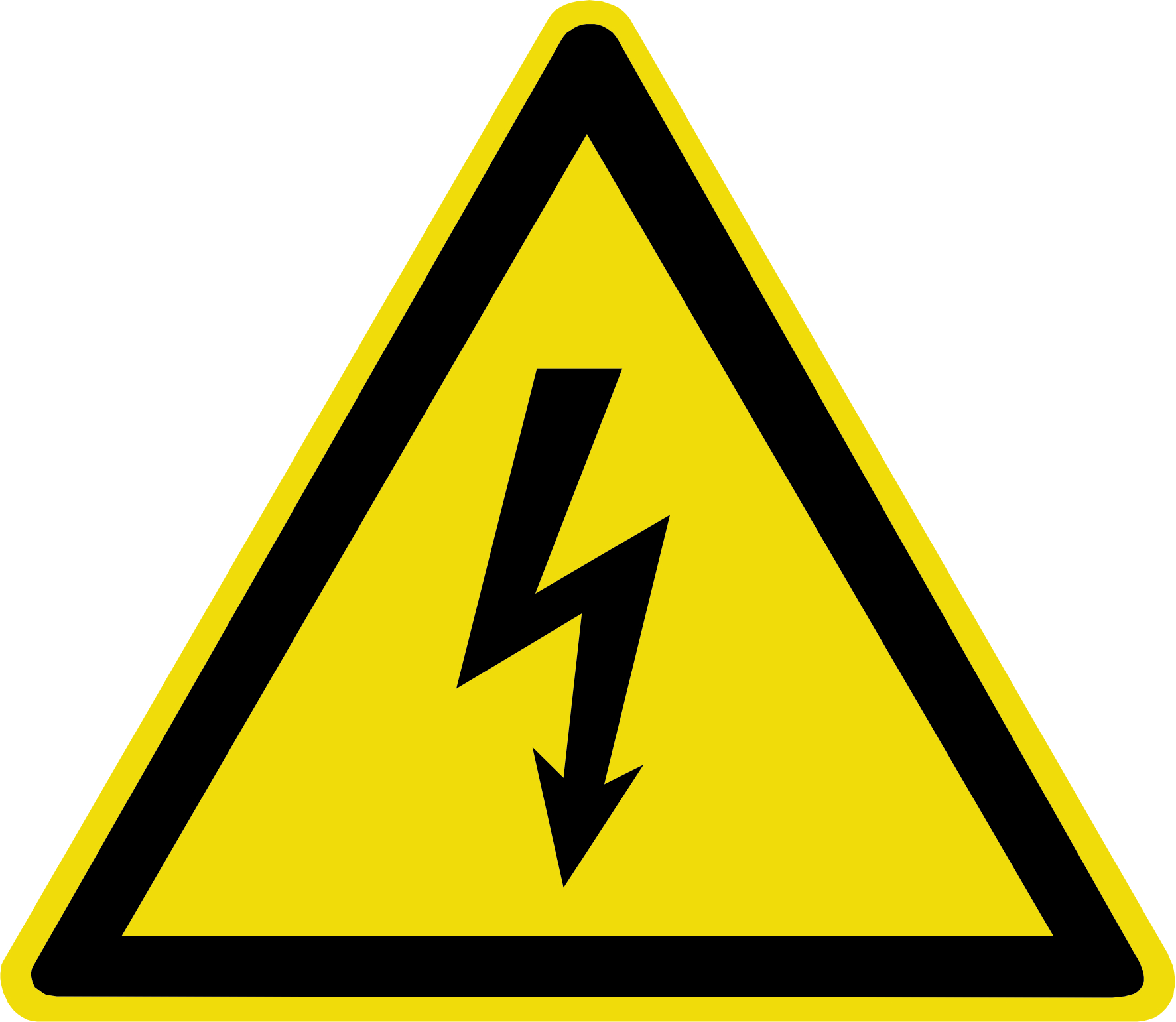 _________________________________________________________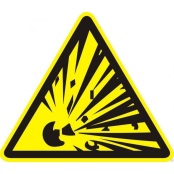 _________________________________________________________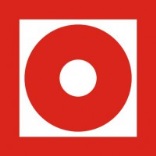   12) Вернувшись домой, вы открыли дверь своей квартиры и обнаружили дым и запах гари. Что необходимо сделать в этой ситуации?1. Войти в квартиру и найти источник задымления2. Открыть окна и двери, чтобы как можно скорее проветрить квартиру3. Закрыть дверь,  вызвать пожарных и позвонить родителям13) Что следует делать при пожаре в здании в 1-ю очередь:1. Оповестить о пожаре людей, которые находятся в данном здании2. Сообщить о пожаре по номеру «01» 3. Попробовать потушить пожар самостоятельно14) Если вы обнаружили возгорание в кабинете школы или, к примеру, в группе детского сада, то нужно как можно скорее:1. Постараться потушить его огнетушителем, одеждой или водой2. Выбежать из этого помещения, сообщить о пожаре работникам здания и всем людям, находящимся на этом этаже3. Подняться на крышу данного здания и спрятаться от пожара там15) Что при возгорании нельзя заливать водой? 1. Батарею 2. Электроприборы 3. Газовую плиту16) Причиной пожара не может быть…?  1. Пустая бутылка  2. Петарда  3. Батарея отопления  4. Электрочайник17) Как вы поступите, если на вас загорелась одежда?     1. Побежите и постараетесь сорвать одежду  2. Остановитесь, упадете и покатитесь, сбивая пламя  3. Завернетесь в одеяло или обмотаетесь плотной тканью18) Что нельзя тушить порошковым огнетушителем?Ответ:_______________________________________________________________________________________________________________________________19) Чем не стоит тушить горящий бензин, керосин, другие горючие жидкости?    1. Песком    2. Водой    3. Пенным огнетушителем20) Что нужно делать, чтобы в квартире никогда не возник пожар?     1. Слушаться взрослых     2. Не играть со спичками и зажигалками     3. Соблюдать правила пожарной безопасности21) Изучите таблицу. Все ли данные указаны верно?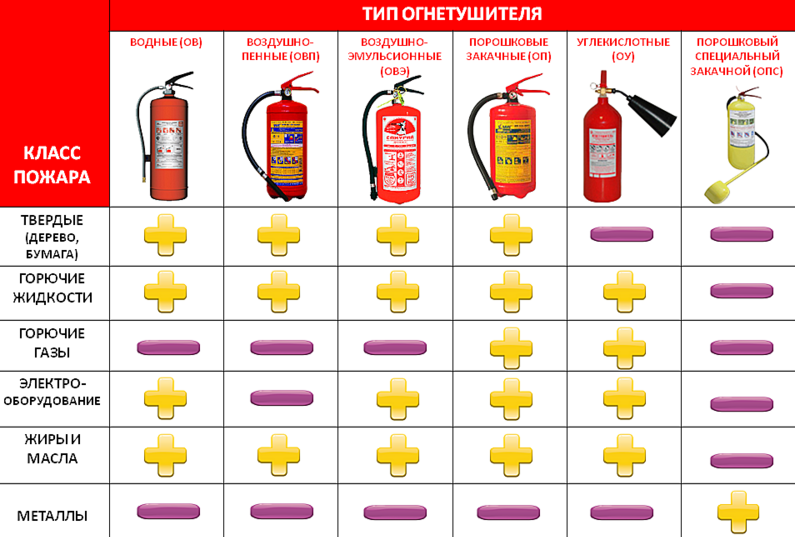 Ответ:Да, всё верноНет, в таблице допущены ошибки*****Заполненные анкеты участников, ответы на викторину, конкурсные работы и чеки об оплате присылайте на эл. адрес:             shkatulkat@mail.ru*Стоимость участия 100 руб.